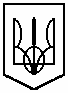 комунальний заклад освіти                                                                                                «спеціалізована школа № 115»                                                                                 дніпропетровської міської радиНАКАЗ   		 26.04.2016 р.                                   м. Дніпропетровськ                         № ____  «Про забезпечення нормальної роботишколи під час відзначення ХристовогоВоскресіння. Пасхи»» 	Відповідно до наказу управління та науки Дніпропетровської міської ради від 19 квітня 2016 року № 116 «Про забезпечення нормальної роботи закладів та установ під час відзначення Христового Воскресіння. Пасхи», згідно  наказу  відділу  освіти Амур – Нижньодніпровської  районної  у  місті Дніпропетровську ради від  22.04.2016 р. № 95 «Про забезпечення нормальної роботи закладів та установ освіти району під час відзначення Христового Воскресіння. Пасхи», з метою забезпечення нормальної життєдіяльності школи, належного порядку під час відзначення Христового Воскресіння. Пасхи,НАКАЗУЮ:Відповідальними черговими по школі призначити:Гребенюк Валентина Олексіївна	-	0966689622    з  09:00        30.04.2016 р.Палаш Олександр  Миколайович	-	0937471085   до 09:00	    01.05.2016 р.Ситник Тетяна Віталіївна		-	0966020132    з  09:00	    01.05.2016 р.Вербенець  Григорій Іванович	-	0989737743   до 09:00	    02.05.2016 рПортний  Павло Петрович		-	0974819431        з 09:00	    02.05.2016 рВатченко Людмила Петрівна   	-	0977275006      до 09:00	    03.05.2016 р.Грива Валентина Василівна		-	0636068147      з   09:00	    03.05.2016 рПалаш Олександр Миколайович-	          0937471085      до 09:00	    04.05.2016 р.Видати відповідний  наказ  щодо режиму роботи школи з призначенням відповідальних чергових та надати копію  наказу  у відділ освіти до 12:00 26.04.2016 року. Забезпечити безперебійну, стабільну роботу школи, збереження державного майна, суворе дотримання заходів протипожежної безпеки.Виїзд керівника  за межі міста погоджувати з начальником  відділу освіти районної у місті ради.Взяти під особистий контроль чергування у школі у святкові дні.У випадках надзвичайних ситуацій терміново телефонувати відповідальним черговим.Контроль за виконанням наказу залишаю за  собою.Директор Комунального закладу освіти«Спеціалізована школа № 115»Дніпропетровської міської ради				В.О. Гребенюк